МУНИЦИПАЛЬНОЕ ОБРАЗОВАНИЕ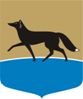 ГОРОДСКОЙ ОКРУГ ГОРОД СУРГУТДУМА ГОРОДА СУРГУТАРЕШЕНИЕПринято на заседании Думы 25 апреля 2013 года№ 317-V ДГО ходе выполнения решения Думы города от 13.05.2008 № 381-IV ДГ «О программе комплексного развития систем коммунальной инфраструктуры муниципального образования городской округ город Сургут на 2008 – 2018 годы»Заслушав информацию Администрации города о ходе выполнения решения Думы города от 13.05.2008 № 381-IV ДГ «О программе комплексного развития систем коммунальной инфраструктуры муниципального образования городской округ город Сургут» на 2008 – 2018 годы» (в редакции от 03.05.2011 № 22-V ДГ), Дума города РЕШИЛА:Информацию о ходе выполнения решения Думы города от 13.05.2008     № 381-IV ДГ «О программе комплексного развития систем коммунальной инфраструктуры муниципального образования городской округ город Сургут на 2008 – 2018 годы» принять к сведению.Председатель Думы города						   С.А. Бондаренко«26» апреля 2013 г.